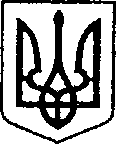 УКРАЇНАЧЕРНІГІВСЬКА ОБЛАСТЬМІСТО НІЖИНМ І С Ь К И Й  Г О Л О В А  Р О З П О Р Я Д Ж Е Н Н ЯВід 06 січня 2021 р.		                м. Ніжин	                               № 6Про скликання засідання виконавчого комітету Ніжинської міської радиВідповідно до статей 42, 59, 73 Закону України «Про місцеве самоврядування в Україні»:Скликати засідання виконавчого комітету міської ради             14.01.2021 року о 09.00 год. у великому залі виконавчого комітету Ніжинської міської ради за адресою місто Ніжин, площа імені Івана Франка,1.Внести на розгляд виконавчого комітету проекти рішень згідно                       з порядком денним, що додається.Відділу з питань організації діяльності міської ради та її виконавчого комітету апарату виконавчого комітету Ніжинської міської ради (Доля О.В.) забезпечити явку членів виконавчого комітету, заступників міського голови з питань діяльності виконавчих органів ради, керівників виконавчих органів Ніжинської міської ради, керівників виконавчих органів виконавчого комітету Ніжинської міської ради, представників засобів масової інформації.          4.Першому заступнику міського голови з питань діяльності виконавчих органів ради, заступникам міського голови з питань діяльності виконавчих органів ради, керуючому справами виконавчого комітету Ніжинської міської ради, керівникам виконавчих органів міської ради забезпечити своєчасну та якісну підготовку матеріалів на засідання виконавчого комітету Ніжинської міської ради.          5. Контроль за виконанням цього розпорядження залишаю за собою.Міський голова                                                          Олександр  КОДОЛАВізують: Начальник відділу з питань організації діяльності міської ради та її виконавчого комітету апарату виконавчого комітету міської ради                                             О. ДоляНачальник відділу юридично-кадрового забезпеченняаппарату виконавчого комітету міської ради                                          В.  ЛегаКеруючий справами виконавчого комітетуНіжинської міської ради                                                                        В. СалогубЗАТВЕРДЖЕНОРозпорядженняміського головивід 06.01.2021 року № 6 ПОРЯДОК ДЕННИЙ засідання виконавчого комітету № 1від 14 січня 2021 року№Назва проекту рішеннявиконавчогокомітетуміської радиДоповідачі(співдоповідачі)1Про видалення зелених насаджень на території     м. НіжинаКушніренкоАнатолій Миколайович2Про внесення змін до п.1 рішення виконавчого комітету Ніжинської міської ради від 12.09.2019 року № 289 «Про утворення Експертної ради з питань книговидання при виконавчому комітеті Ніжинської міської ради, затвердження її персонального складу та затвердження положення про Експертну раду з питань книговидання при виконавчому комітеті Ніжинської міської ради»БассакТетяна Федорівна3Про внесення змін до рішення виконавчого комітету Ніжинської міської ради № 64 від              28 лютого 2019 року  «Про створення Координаційної ради з гендерних питань, проблем сім’ї, запобігання  та протидії домашньому насильству, насильству за ознаками статі, торгівлі людьми при виконавчому комітеті Ніжинської міської ради та затвердження її складу»КонстантиненкоОлеся ВікторівнаРізнеРізнеРізне